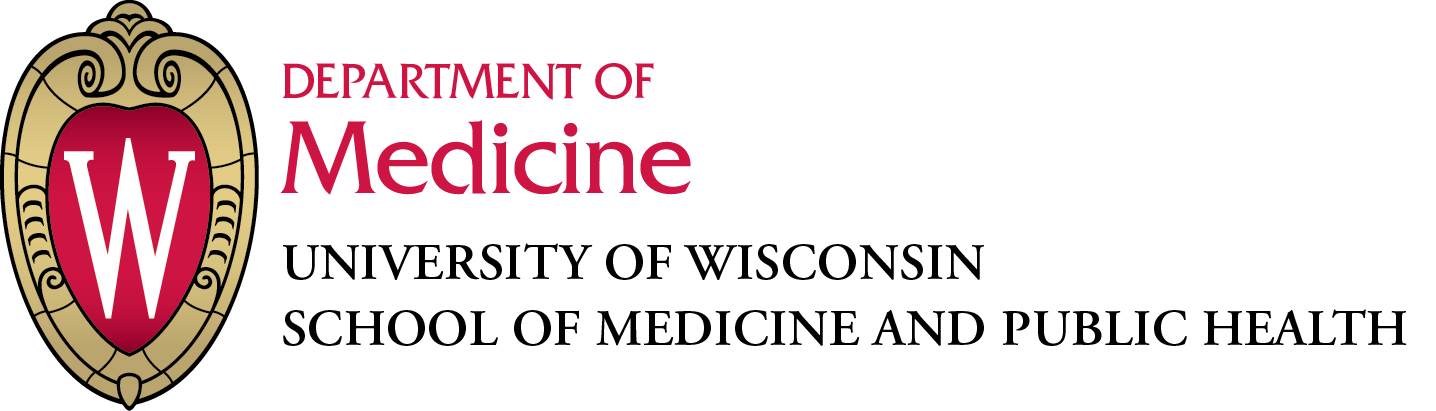 Template: Lab WebpagePlease complete the following sections and submit to Robyn Perrin (rmperrin@medicine.wisc.edu and Craig Jewell (caj@medicine.wisc.edu). PI name:Research interests (single words or short phrases): Mission: Plain-language, layperson-friendly explanation of what you hope the impact of your research will be. Research Program overview: brief summary (~2-3 paragraphs). Project details: provide more details about each of the major lines of investigation in your laboratory. Project 1 (provide overview figure and caption, if appropriate):
Project 2 (provide overview figure and caption, if appropriate): 
Additional projects, if applicable:Lab members (names and titles):Example publications: For ease of keeping this information up-to-date, select up to 5 key publications for each of your research projects.Funding Support (optional): either list agencies/foundations, or list individual awards.Collaborators (optional): Positions available (optional): consider adding standard phrasing such as “If you are interested in joining our research group, contact [PI name]. Dr. [lastname] serves as a faculty trainer in [list graduate degree programs.]” Contact Us: (e.g., email, phone, lab room number if desired).